INSTITUTO DE HISTÓRIA (IHT-UFF)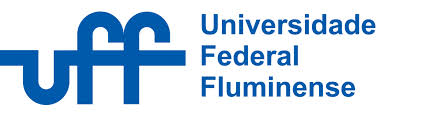 Área de HistóriaDepartamento de História / Curso de Graduação em HistóriaProfessor: SILVIA PATUZZIDisciplina: UTOPIAS MODERNASTipo: Disciplina optativa do Núcleo de Aprofundamento Período: 02/2019     Turma: A1     Turno: Diurno     Horário: 09:00-13:00 (sextas) Código: GHT00679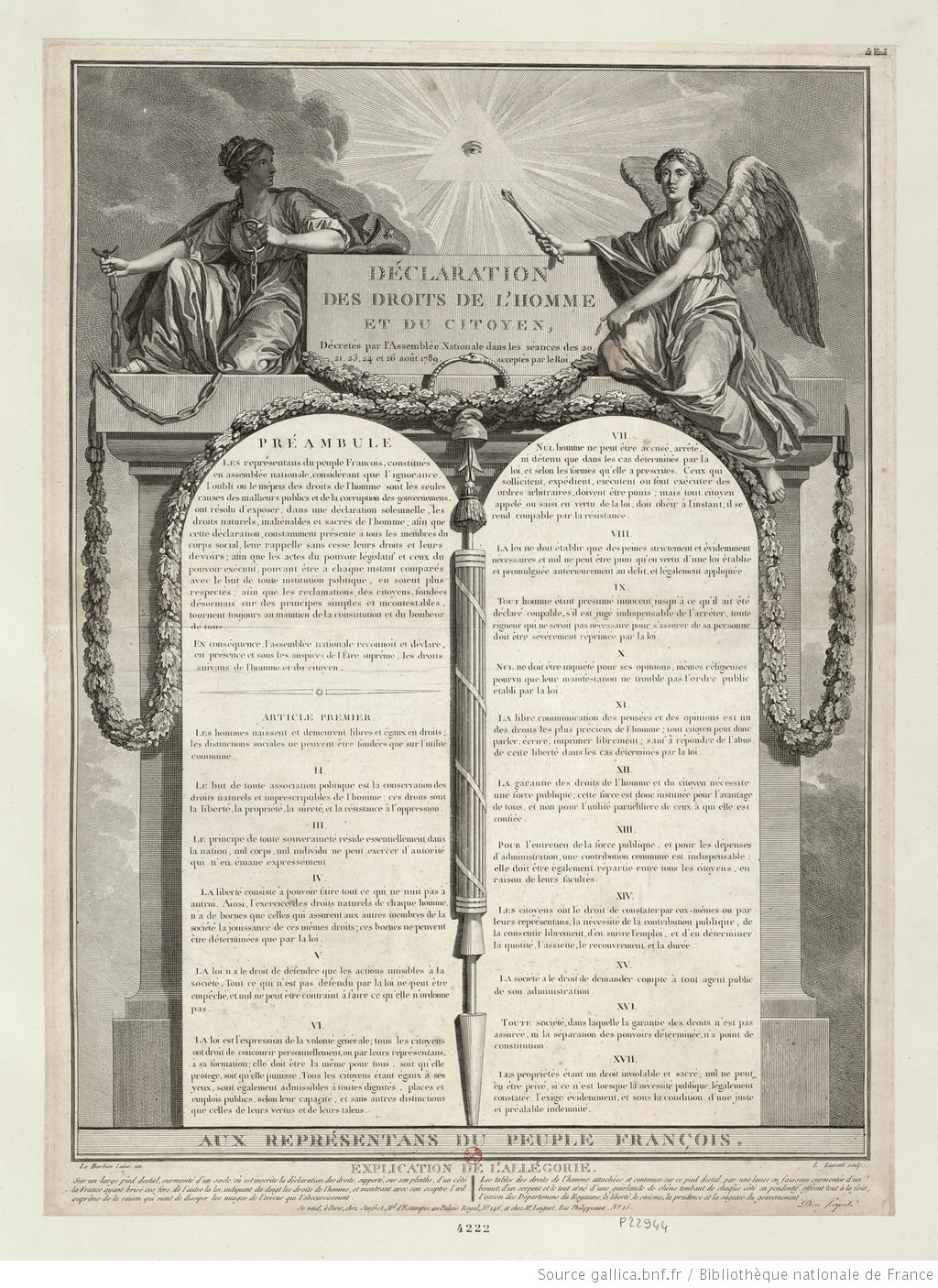 Utópicos, críticos e reformadores sociaisO problema das desigualdades na crítica moderna (séculos XVI-XVIII)A proposta dessa disciplina optativa é indagar o conceito de utopia, palavra malvista e associada a projetos irrealizáveis e até mesmo ingênuos, mas que sobreviveu mais de 500 anos. Uma das razões de sua longevidade é que o nosso espírito criativo não pode prescindir de objetivos aparentemente longínquos, até mesmo porque propósitos distantes, que se deslocam com o horizonte histórico, são continuamente alimentados por energias e realizações concretas, verdadeiro motor de mudança, como já anunciado por Thomas More em sua Utopia (1516): não renunciamos a salvar o navio da tempestade só porque não saberíamos impedir o vento de soprar. I – OBJETIVOSO objetivo geral é caracterizar o gênero utópico moderno inaugurado por Thomas More e analisar as diversas apropriações daquele paradigma filosófico-literário por intelectuais, reformadores e revolucionários, entre os séculos XVI e XVIII.Diferentemente das propostas de reforma de cunho religioso e escatológico, como as milenaristas medievais e as dos anabatistas do Quinhentos, as utopias renascentistas inauguraram, na Europa Moderna, programas laicos de renovação da vida coletiva. O humanista que elaborava utopias no Renascimento não se considerava um teólogo ou filósofo acadêmico, e sim um moralista que, ao descrever sociedades por ele imaginadas enquanto existentes ou possíveis de existirem em um alhures espaço-temporal, apresentava-as como vantajosas e até mesmo exemplares.A Utopia de Thomas More (1516) foi uma das obras mais representativas deste procedimento e marca o nascimento da utopia moderna enquanto projeto político, vale dizer, enquanto possibilidade de projetar uma sociedade alternativa à institucionalizada e de lutar por sua transformação em realidade.A rápida difusão desse gênero por toda Europa, ao longo do século XVI, permitiu que a temática da sociedade ideal fosse entrelaçada à da cidade ideal - com Francesco Doni e Patrizi, por exemplo - e à da "nova sociedade" e dos novos procedimentos da ciência - com T. Campanella e F. Bacon, por exemplo -, tornando a crítica social mais sistemática e propositiva. O objetivo continuava sendo o de responder à pergunta lançada por More: como imaginar um modelo de vida coletiva, social e político, que dispensasse ordenações exteriores à vida social? Como formar homens capazes de zelar pelo bem comum de forma mais justa e igualitária?No século XVIII, a experiência intelectual das Luzes retomou essas indagações e transferiu o impulso utópico do "distante no espaço" para o "distante no tempo". Os contemporâneos da Revolução Francesa não imaginaram uma sociedade em ilhas longínquas, mas a projetaram em um futuro histórico concreto, sonhado como mais justo e pacífico. Com Rousseau, Saint-Simon, Marx e Engels, a imaginação utópica assume uma dimensão transgressiva e reformista. II – PROGRAMA O curso articula-se em dois blocos, I. A Utopia de Thomas More, II. Relato utópico e crítica social, e conta ainda com um módulo conclusivo dedicado à relação entre Utopia e Cinema na atualidade. I. A UTOPIA DE THOMAS MOREO primeiro bloco analisa o neologismo moderno "utopia" e sua conceituação no âmbito da literatura e da sociologia contemporâneas. Em seguida, propõe a leitura comentada da obra de More e a caracterização da Utopia na primeira época moderna.1. 16/08: Utopia não é sociedade ideal (exercícios de definição a partir de 4 fontes)DAVIS, J. C. "Utopia y la sociedad ideal en busca de una definíción". Utopia y la sociedad ideal. Estudios de la literatura utopica inglesa, 1516-1700. México: FCE, 1985, pp. 21-49.2. 16/08: O vocábulo: sentidos do termo; tipologias enquanto gênero; apropriações políticas no pensamento político moderno.FIRPO, L. Para uma definição da "utopia". Morus - Utopia e Renascimento, n. 2, pp. 227-237, 2005.	BACZKO, Bronislaw." Utopia". Enciclopédia Einaudi. Lisboa: Imprensa Nacional, 1985, v.5, 	pp. 346-396. CACCIARI, Massimo; PRODI, Paolo. Ocidente sem utopias. Belo Horizonte: Aynié, 2017.3. 23/08: Thomas More, a embaixada em Flandres e a história da redação de Utopia (1513-1518).PRÉVOST, André. A Utopia: o gênero literário. Morus - Utopia e Renascimento, n. 10, 2015GINZBURG, Carlo. Nenhuma ilha é uma ilha: quatro visões da literatura inglesa. São Paulo: Cia das letras, 2004.QUARTA, Cosimo. Utopia: gênese de uma palavra-chave. Morus - Utopia e Renascimento, n. 3, 2006; L'Utopia come progetto e processo storico: dall'età antica all'alto Medioevo. Morus - Utopia e Renascimento, n. 2, 2005.VALLÉE, Jean-François. "Le livre utopique." Mémoires du livre - Studies in Book Culture, volume 4, n. 2, 2013. 4. 23/0 e 30/08: Utopia livro I (um diálogo filosófico)A leitura e análise da obra seguirá a edição integral (Basiléia, 1518), traduzida e comentada por A. Prévost e cotejada pelas traduções do latim para o português, de Marcio M. Gouvea Júnior (Autêntica), e do inglês por Jefferson L. Camargo e Marcelo B. Cipolla (Martins Fontes). Será ainda disponibilizada a edição inglesa de 1518 (1895).PRÉVOST, André. L'utopie de Thomas Morus. Présentation, texte original, apparat critique, exégèse, traduction et notes. Paris: Mame, 1978.MORE, Thomas. Utopia. São Paulo: Autêntica, 2017 (ed. bilíngue, latim-português).MORE, Thomas. Utopia. São Paulo: Martins Fontes, 2009.MORUS, Thomas. Utopia. Londres: Oxford, Clarendon Press, 1895. Disponível em: <http://archive.org/details/theutopiaofsirth00moreuoft>. 5. 06/09: Utopia livro II (o relato sobre a ilha da Utopia)Idem.II. RELATO UTÓPICO E CRÍTICA SOCIALO segundo bloco enfoca alguns textos representativos do gênero utópico renascentista produzidos na Europa e nas Américas, ao longo da Época Moderna, a serem analisados e debatidos em sala. Com os alunos, será montado um sistema de alternância entre aulas frontais e apresentações dos discentes, que deverão escolher e apresentar suas análises a partir alguns eixos temáticos.6. 13/09, 20/09 e 27/09: A cidade ideal, entre história e utopia - da iconografia itálica sobre as cidades ideais à missão como espaço ideal nas Américas.VALDÉS, Alfonso de. Diálogo de Mercurio y Carón (1528), libro segundo.GUEVARA, Antonio de. Libro áureo de Marco Aurelio (1528), capítulos XXXI-XXXII.QUIROGA, Vasco de. Carta al Consejo (1531), Información en Derecho (1535), Ordenanzas para el gobierno de los Hospitales de Santa Fe de México y de Michoacán (1564), Testamento (1565) in La Utopía en America. Madrid: Edición de Paz Serrano Gassent, 1992VEGA, María José (ed.). Omníbona. Utopía, disidencia y reforma en la España del siglo XVI, Madrid: Centro de Estudios Políticos y Constitucionales, 2018.PÉREZ, Joseph. Los pobres en la Castilla del siglo XVI. Mitos y tópicos de la historia de España y América, Madrid, Algaba, 2006, 111-126.GINZBURG, Carlo. O Velho e o Novo Mundo vistos de Utopia. Nenhuma ilha é uma ilha: quatro visões da literatura inglesa. São Paulo: Cia das letras, 2004.CANTÙ, Francesca. América y Utopía en el siglo XVI, Cuadernos de Historia de América. Anejos, 2002, I, 45-64.MARAVALL, J.A. La utopía político religiosa de los franciscanos en Nueva España: Estudios Americanos 1, 1947.ZAVALA, Silvio. La Utopía de Tomá  Moro en la Nueva España. Méjico: Robledo, 1937.7. 27/09, 04/10 e 11/10: Imaginação utópica e projetos de harmonia socialAs novas repúblicas imaginadas a partir da segunda metade do século XVI possuem estruturas filosóficas mais complexas e utilizam estruturas narrativas mais audazes, para imaginar modelos de vida coletiva, social e política, que se autorregulam, eliminam as desigualdades políticas e sociais e propõem sistemas educacionais capazes de forjar "novos homens".CAMPANELLA, Tommaso. A Cidade do Sol (1602). Lisboa: Guimarães, 1953.BACON, Francis. A Nova Atlântida (1627). São Paulo: Nova Cultural, 1999. (Col. Os Pensadores)BACON, F. Novum Organum. O Progresso do Conhecimento. São Paulo: Editora Unesp, 2007.WINSTANLEY, Gerrard. The Law of Freedom in a Platform. In: HILL, Christopher (org.). Winstanley: ‘The Law of Freedom’ and other writings. New York: Cambridge University Press, 1983).DELUMEAU, Jean. O mistério Campanella. São Paulo: Madras, 2011.______________. Mil anos de felicidade: uma história do paraíso. São Paulo: Cia das Letras, 1997.ROSSI, Paolo. A ciência e a filosofia dos modernos. São Paulo: Ed. Unesp, 1992. HILL, Christopher. O Mundo de Ponta-Cabeça – Ideias radicais durante a Revolução Inglesa de 1640. São Paulo: Cia. das Letras, 1987.DAVIS, J. C. Sir Francis Bacon y la sociedad ideal; Gerrard Winstanley y la restauración de la verdadera magistratura. Utopia y la sociedad ideal. Estudios de la literatura utopica inglesa, 1516-1700. México: FCE, 1985, pp. 110-42; 170-204.OLIVEIRA, B. Jefferson de. A Ciência nas Utopias de Campanella, Bacon, Comenius e Glanvill. Kriterion. Vol. 43. N. 106. Belo Horizonte: UFMG, dez. 2002, pp. 42-59.8. 01/11 e 08/11: A Utopia revolucionáriaSerão identificados os novos nexos conceituais propostos através do gênero utópico no período das Luzes e da Revolução: utopia/futuro/revolução/progresso.ROUSSEAU, Jean-Jacques. Considerações sobre o governo da Polônia e sua reforma projetada (1771). São Paulo: Brasiliense, 1982.MONTESQUIEU. Cartas Persas (1711-1720). São Paulo: Martins Fontes, 2009.MARX, Karl; ENGELS, Friedrich. Manifesto comunista (1848). São Paulo: Boitempo, 2010.VENTURI, Franco. Utopia e reforma no Iluminismo. São Paulo: EDUSC, 2003.KOSELLECK, Reinhart. Futuro passado: contribuição à semântica dos tempos históricos. Rio de Janeiro: Contraponto, PUC-Rio, 2006.9. 29/11 e 06/12: Cinema e Utopia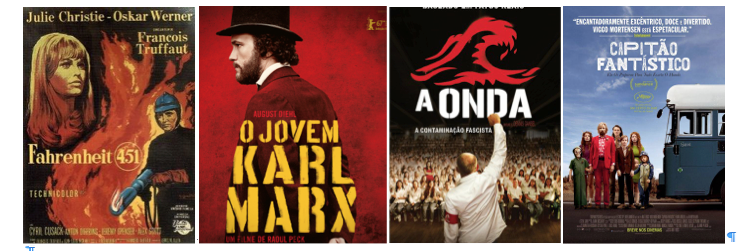 O fechamento do curso prevê um exercício de "atualização" das temáticas debatidas abordando a relação entre cinema, utopia e distopia. O conceito de Utopia, como foi sendo elaborado ao longo da história moderna, de Thomas More a Herbert Marcuse, sempre seduziu o cinema tanto em sua acepção positiva - a ilha feliz, os horizontes perdidos -, quanto em sua acepção negativa, de um futuro desumanizado, totalitário e sem saída. Cinema e Utopia convivem desde o início, pois o imaginário fundado pela Utopia é expresso em módulos narrativos e artísticos, antes de ser formulado em termos filosóficos. Thomas More "narra" a Utopia recorrendo a um marinheiro-filósofo e, antes dele, Erasmo de Rotterdam faz falar a Loucura, porta-voz de um mundo de ponta-cabeça, como em um monólogo teatral. Além disso, o cinema adquire sua específica dimensão visual fabricando imagens em um dado espaço e tempo, elementos que caracterizam a própria natureza da Utopia, a qual cria dinâmicas espaço-temporais idealizadas na harmonia ou precipitadas em íncubos. Como a Utopia, o Cinema é atraído por procedimentos que permitem visualizar futuros possíveis, descrevendo mundos cujo advento é prefigurado narrativamente. Por todas essas razões, o curso propõe que sejam analisados quatro filmes que tematizam o significado e o valor da utopia e narram histórias que se desenrolam em mundos verossímeis, passados ou futuros, inspirados em ideais utópicos. A proposta é começar com Faharenheit 451, de François Truffaut, prosseguir com O jovem Karl Marx, de Raoul Peck e com A onda, de Dennis Gansel, concluindo com Capitão Fantástico, de Matt Ross.VI – BIBLIOGRAFIA GERALBLOCH, Ernst. O Princípio Esperança. Tradução Nélio Schneider. 2º volume. Riode Janeiro: Contraponto / UERJ, 2006. (Caps. 36 a 42).ENGELS, Friedrich. Socialisme utopique et socialisme scientifique. DomínioPúblico / Association Bibliophiles Universels (ABU). Site:http://www.dominiopublico.gov.brFOURIER, Charles. El Nuevo Mundo Amoroso. Trad. Martí Soler y Aurelio Garzón Del Camino. México: Siglo Veintiuno, 1972.RABELAIS, François. Gargantua. Tradução Aristides Lobo. São Paulo: Hucitec,1986. (Caps. LII a LVIII, “Abadia de Télema”, (...), “Como se regulavam osTelemitas em sua maneira de viver” e “Enigma Profético”).BERLIN, Isaiah. Limites da Utopia: capítulos da história das ideias. TraduçãoWalter Lellis Siqueira. São Paulo: Cia. das Letras, 1991.BLANQUI, Auguste. Le Comunisme, avenir de la Société. Paris: Éditions LePassager Clandestin, 2008.COHN, Norman. Na Senda do Milénio: milenaristas revolucionários e anarquistas místicos da Idade Média. Tradução Fernando Neves e António Vasconcelos. Lisboa: Presença, 1981.DEBOUT, Simone. L’Utopie de Charles Fourier. Paris: Les Presses du Réel, 1998.FRANCO JÚNIOR, Hilário. Cocanha. A história de um país imaginário. São Paulo: Cia. das Letras, 1998.FURTER, Pierre. Dialética da Esperança: uma interpretação do pensamento utópico de Ernst Bloch. Rio de Janeiro: Paz e Terra, 1974.MANNHEIM, Karl. Ideologia e Utopia. Tradução Sérgio Magalhães Santeiro. Rio de Janeiro: Zahar, 1976.MARCUSE, Herbert. O Fim da Utopia. Tradução Carlos Nelson Coutinho. Rio de Janeiro: Paz e Terra, 1969.MARX, Karl. “A chamada Acumulação Primitiva”. In MARX, K. O Capital (Crítica daeconomia política). Livro I: o processo de produção de capital. Tradução Reginaldo Sant’Anna. 3ª edição. Vol. I. Rio de Janeiro: Civilização Brasileira, 1975, pp. 828-82.OLIVEIRA, B. Francis Bacon e a fundamentação da ciência como tecnologia. Belo Horizonte: Editora da UFMG, 2002.POPKIN, Richard H. “Savonarola e Cardeal Ximines: pensadores milenaristas eatores às vésperas da Reforma”. Kriterion. Vol. XXXIX. N. 97. Belo Horizonte: UFMG, janeiro a julho/98, pp. 9-22.BURKE, P. et alli O Homem Renascentista (dir. de Eugenio GARIN). Lisboa: Presença, 1991. CAMBI, Maurizio. “Storia e Utopia nel Primo Seicento Francese.” In: FORTUNATI, Vita (org.). Vite di Utopia. Ravenna: Longo Editore, 1997. CANTIMORI, Delio. Utopisti e riformatori italiani (1794-1847). Firenze, 1943. DELUMEAU, J. A Civilização do Renascimento. Lisboa: Estampa, 1984. FIRPO, Luigi (org.). Studi sull'Utopia. Firenze: Leo S. Olschki. 1977.GARIN, Eugenio Rinascite e Rivoluzioni: Movimenti Culturali dal XIV al XVIII secolo, Roma-Bari, Laterza/Mondadori, 1992.MAFFEY, A. Tipologia dell’utopia, in N. MATTEUCCI (a cura di), L’utopia e le sue forme. Bologna: Il Mulino, 1982. VERSINS, Pierre. Encyclopédie de l'utopie des voyages extraordinaires et de la science fiction. Lausanne: L'Age d'homme, 1972.TRAHAIR, R. C. S. Utopias and Utopians: An Historical Dictionary. London: Fitzroy Dearborn, 1999. 